I. TRẮC NGHIỆM: (6 điểm)Em hãy khoanh tròn vào chữ cái trước đáp án đúng:Câu 1:   Số tròn chục liền sau của 47 là:                        A. 48			B. 50		    C.40		 D. 74Câu 2:        Kết quả  của phép tính 35 + 13 = ?                                    A. 48 			B. 36   	    C.46		 D.  84Câu 3: Cho  70 < ……< 73. Các số thích hợp điền vào chỗ chấm là:            A. 71, 79		     B. 70,71		    C.71,72		 D. 72,73Câu 4: Hôm nay là thứ sáu ngày 10 tháng 5. Vậy ngày 12 tháng 5 là thứ mấy? 
       A. Thứ hai		 B. Thứ bảy 	            C. Thứ tư	            D. chủ nhậtCâu 5:   Ngoài hình tròn có mấy điểm?   
 A. 1			B. 2		     C. 3		          D. 4	Câu 6:  Hình bên có bao nhiêu đoạn thẳng?  A. 8			B. 9		     C.10		          D. 11B/ Tự luận: (4 điểm)Câu 7:  (1 điểm)Viết các số   46,  68,  65,  90, 14,  29Theo thứ tự từ bé đến lớn:…………………………………………Theo thứ tự từ lớn đến bé:…………………………………………Câu 8 : Đặt tính rồi tính:  (1 điểm)                   88  -  62            43 + 3               87 – 40                   89  –  7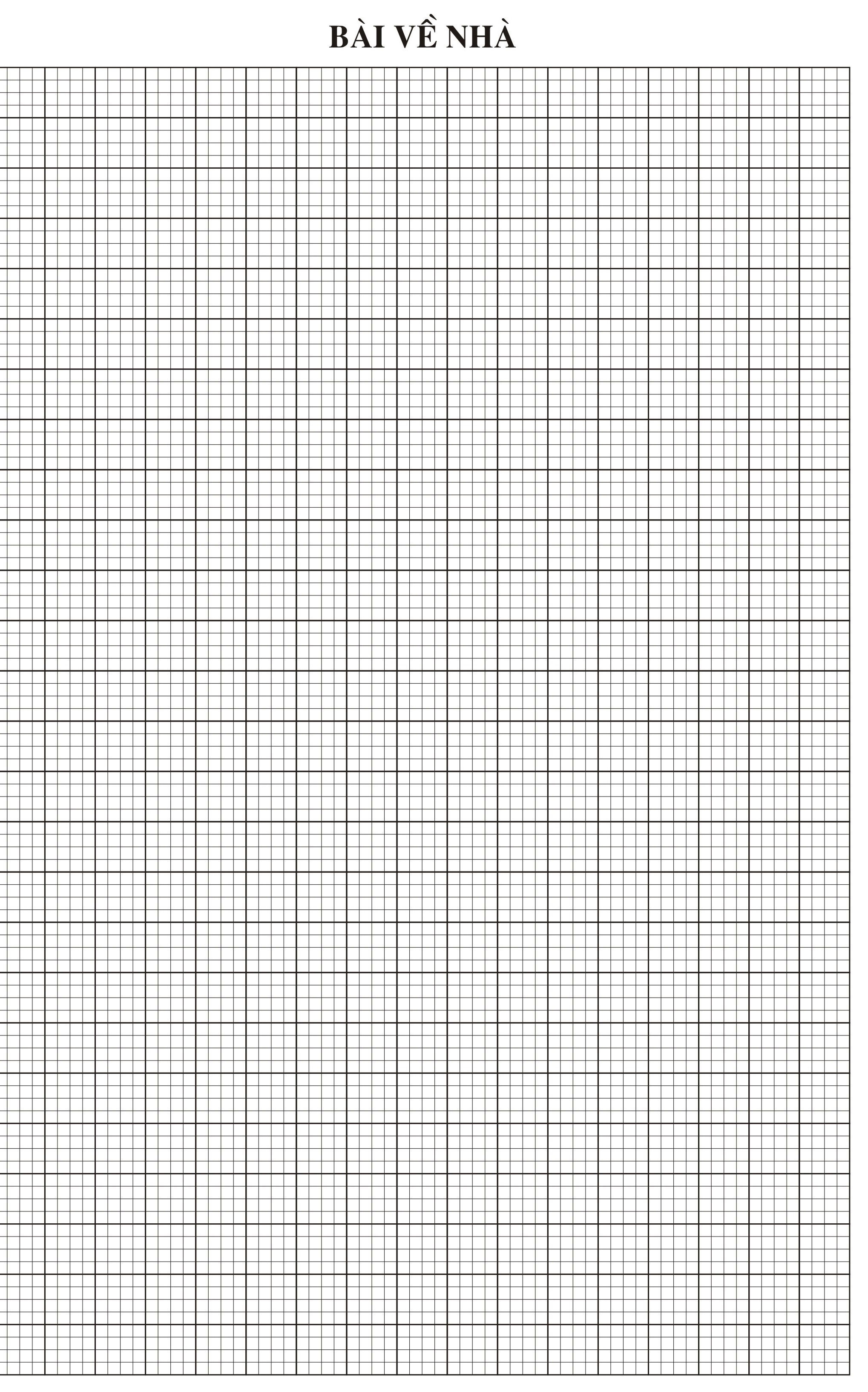 Câu 9: (2 điểm)  Quyển sách có  79 trang, đã đọc được 5 chục trang . Hỏi quyển sách còn lại bao nhiêu trang chưa đọc?Bài giảiĐổi:……………………………………………………………………………………………………………………………………………………………………………………………………………………………………………………………………………………………PHÒNG GD&ĐT GIA LÂM                            ĐỀ KHẢO SÁT GIỮA HỌC KÌ II TRƯỜNG TH LÊ NGỌC HÂN                                   MÔN TIẾNG VIỆT  - LỚP 1  Họ và tên:………………………….                                     Năm học : 2019- 2020Lớp 1: …….                                                                   Thời gian làm bài :30 phútKIỂM TRA ĐỌC (10 ĐIỂM)           ĐT:…………   ĐH :……………..II. ĐỌC HIỂU ( 3 ĐIỂM) Đọc và trả lời câu hỏiA. BÀI ĐỌC: B. TRẢ LỜI CÂU HỎI:  1/   Tìm trong bài đọc và ghi ra       a)  1 chữ có vần oe: ………..      b)  1 chữ có vần uôt: ……….	2/ Khoanh tròn vào chữ cái trước câu trả lời đúng.   A/ Tại sao Ve Sầu đến lớp trễ?mải chơilạc đườngngủ dậy muộn     B/ Ve Sầu và Dế Mèn mỗi bạn học bao nhiêu chữ?rất nhiều chữba chữ: b, e, i  c.  mỗi bạn chỉ biết một chữ3/ Ghi lại lời khuyên của em với hai bạn Ve Sầu và Dế mèn?…………………………………………………………………………KIỂM TRA VIẾT         Bài viết chính tả:  (7 điểm) 2. Bài tập  (3 điểm)Câu 1. Điền vào chỗ trống  Điền g hay gh: - Chú …..à gô đang chạy trong sân.- Lớp học của em có nhiều ……..ế gỗ mới.         b)  Điền chữ: ch hay tr:           ……ung thu; chong ……óng; ……ường học; ……ống gậyCâu 2. Nối ô chữ cho phù hợp: 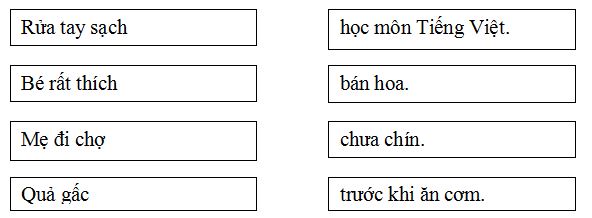 Câu 3. Đặt một câu với từ “ chăm chỉ”HƯỚNG DẪN CHẤM BÀI  TIẾNG VIỆT - LỚP 11/BÀI ĐỌC:        Giáo viên phát phiếu cho học sinh chuẩn bị trước 3 phút,Sau đó, giáo viên đưa phiếu của mình cho học sinh chọn một đoạn để đọc trong 1 phút 30 giây. Giáo viên dùng phiếu của học sinh để ghi kết quả đánh giá.Tiếng nào đọc sai, giáo viên gạch dưới ( _ ), cuối cùng tổng hợp lại để tính điểm. Giáo viên chú ý thời gian đọc, tốc độ đọc của học sinh để đánh giá.Giáo viên yêu cầu học sinh thực hiện trả lời câu hỏi trên phiếu của mình. ĐÁNH GIÁ: A/ Bài đọc : 7 điểmHọc sinh đọc đúng: 4 điểm. Đọc sai 1 tiếng trừ 0,5 điểmHọc sinh đọc rõ ràng, liền mạch: 2 điểmTốc độ đọc: 1 điểm Lưu ý:Đọc sai hoặc không đọc được: trừ 0,5 điểm/ tiếng( trừ tối đa 3 điểm)Đọc không biết ngắt, nghỉ hơi đúng dấu câu: trừ 0,5 điểm/ lần ( trừ tối đa 2 điểm)Tư thế đọc hoặc tư thế cầm sách sai quy định, không tự nhiên, thoải mái trừ 0,5 điểm.Với những học sinh đọc chậm nhưng đọc đúng, phần đọc vẫn đạt điểm tối đa (chỉ trừ điểm tốc độ đọc 0,5 điểm)B/ Trả lời câu hỏi : 3 điểmCâu 1:    A: 0,5đ           B: 0,5đCâu 2:    A: 0,5đ           B: 0,5đCâu 3: 1 đ2/ BÀI VIẾT:  10 điểm Viết chính tả: GV đọc cho HS viết     Tháng sáu, khi nắng đã vàng giòn cũng là lúc nhãn chín. Từng chùm, từng chùm lúc lỉu, trĩu cành, tỏa mùi mật thơm phưng phức.  1. Biểu điểm chính tả nghe – viết (7 điểm) - Chữ viết rõ ràng đúng mẫu, trình bày bài sạch đẹp: 1 điểm- Chữ viết không đúng mẫu trừ toàn bài: 0,25 điểm- Chữ viết sai lỗi cứ 4 lỗi chính tả trừ 1 điểm.2. Bài tập: (3 điểm)Câu 1. Điền vào chỗ trống   1 điểmĐiền g hay gh: 0,5 đ  Điền ch hay tr : 0,5 đ Câu 2. Nối ô chữ cho phù hợp: 1 điểmCâu 3.  Đặt câu đúng          1 điểmPHÒNG GD & ĐT GIA LÂMTRƯỜNG TIỂU HỌC LÊ NGỌC HÂNHọ và tên:…………………………………Lớp: 1….ĐỀ KHẢO SÁT GIỮA HỌC KÌ IINăm học 2019– 2020Môn:   TOÁNThời gian: 40 phútĐiểmNhận xétGV chấm kíĐiểmĐọcĐiểm viếtĐiểmTVLời phê của giáo viênChữ kí GV…………………………………………………….…………………………………………………….Ve Sầu và Dế Mèn biết bao nhiêu chữ?    Mải chơi, Ve Sầu đến lớp trễ, thầy giáo đã dạy đến chữ “e”. Ghi xong chữ “e”, hí hửng chạy ra sân, gặp Dế Mèn vừa tới, nó khoe:      -  Tớ biết chữ rồi. Dế Mèn vào lớp, thầy giáo đang dạy chữ “i”, nó ghi chữ “i” vào vở, rồi lao ra, gào to:     - Biết…..chữ……rồi!    -  Cả hai rủ nhau trốn học, đi chơi. Thế là suốt đời, Ve Sầu ra rả đọc mãi một chữ e và Dế Mèn cũng ri rỉ mỗi một chữ i mà thôi.                                                                               (Theo Trọng Bảo)                                                                                               